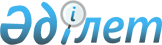 Оқу орнын бiтiргенiн куәландыратын құжат туралыҚАЗАҚСТАН РЕСПУБЛИКАСЫ ПРЕМЬЕР-МИНИСТРIНIҢ ӨКIМI 16 мамыр 1994 ж. N 198-ө



          1. Қазақстан Республикасының Бiлiм министрлiгi:




          Қазақстан Республикасының оқу орнын бiтiргенiн куәландыратын
мемлекеттiк үлгiдегi құжаттың бiрыңғай нысанын бiр ай мерзiмде
әзiрлесiн әрi бекiтетiн болсын;




          Қазақстан Республикасының Ұлттық банкiмен бiрлесiп оларды
дайындауды қамтамасыз етсiн.




          2. Оқу орындары бар министрлiктер мен ведомстволар осы 
құжаттарға өтiнiмдi Қазақстан Республикасының Бiлiм министрлiгiне 
жыл сайын табыс өтiп отырсын.








          Премьер-министр









					© 2012. Қазақстан Республикасы Әділет министрлігінің «Қазақстан Республикасының Заңнама және құқықтық ақпарат институты» ШЖҚ РМК
				